OSNOVNA ŠKOLA KLOŠTAR PODRAVSKIVlado Halusekvlado.halusek@skole.hr16. travnja 2021.PRIMJER ISTRAŽIVAČKE NASTAVE U ONLINE OKRUŽJUUČENIK OBJAŠNJAVA NASTANAK I VRSTE VALOVAnastava na daljinuFizika, 8. razredOdgojno-obrazovni ishodi:FIZ OŠ C.8.7., FIZ OŠ D.8.7. Povezuje pojavu titranja i prijenos energije valom.FIZ OŠ C.8.10. Istražuje fizičke pojave.FIZ OŠ C.8.11. Rješava fizičke probleme.Očekivanja MPTuku A.3.3. Učenik samostalno oblikuje svoje ideje i kreativno pristupa rješavanju problema.uku A.3.4. Učenik kritički promišlja i vrednuje ideje uz podršku učitelja.ikt A.3.2. Učenik se samostalno koristi raznim uređajima i programima.ikt B.3.1. Učenik samostalno komunicira s poznatim osobama u sigurnome digitalnom okružju.osr B.3.2. Razvija komunikacijske kompetencije i uvažavajuće odnose s drugima.Vrednovanjevrednuje se ishod svake aktivnosti učenika oznakama + i – ili +/- Otvaranje problemske situacijeZamislite da ste bacili loptu u mirno jezero. Do lopte više ne možete, a ne želite ni plivati po nju niti imate dovoljno dugi štap. Kako možete loptu približiti obali?AktivnostiUčenik rješava problemučenici daju različite prijedloge za rješenje postavljenog problemaučenici raspravljaju o predloženim rješenjima{Pretpostavka je da će neki učenik predložiti da baci kamen iza lopte da valom pomakne loptu.Ako to nitko ne predloži onda učitelj navodi učenike na takav zaključak}Učenik provjerava jedno rješenje problema (približavanje lopte pomoću vala) PhET simulacija – prikaz odozgo:https://phet.colorado.edu/hr/simulation/waves-intro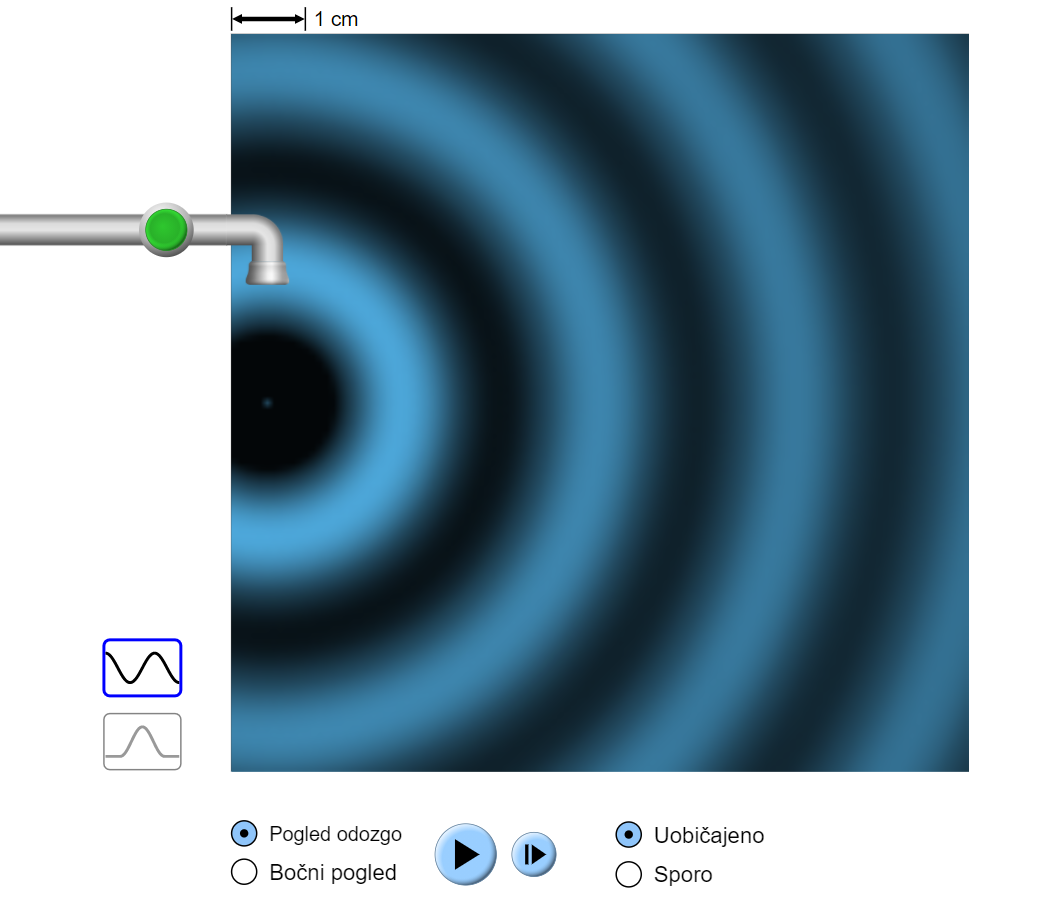 učenici analiziraju pojavu prikazanu simulacijom i raspravljaju o ispravnosti predloženog rješenjaUčenik provjerava jedno rješenje problema (približavanje lopte pomoću vala) korištenje PhET simulacije – bočni prikaz:https://phet.colorado.edu/hr/simulation/waves-intro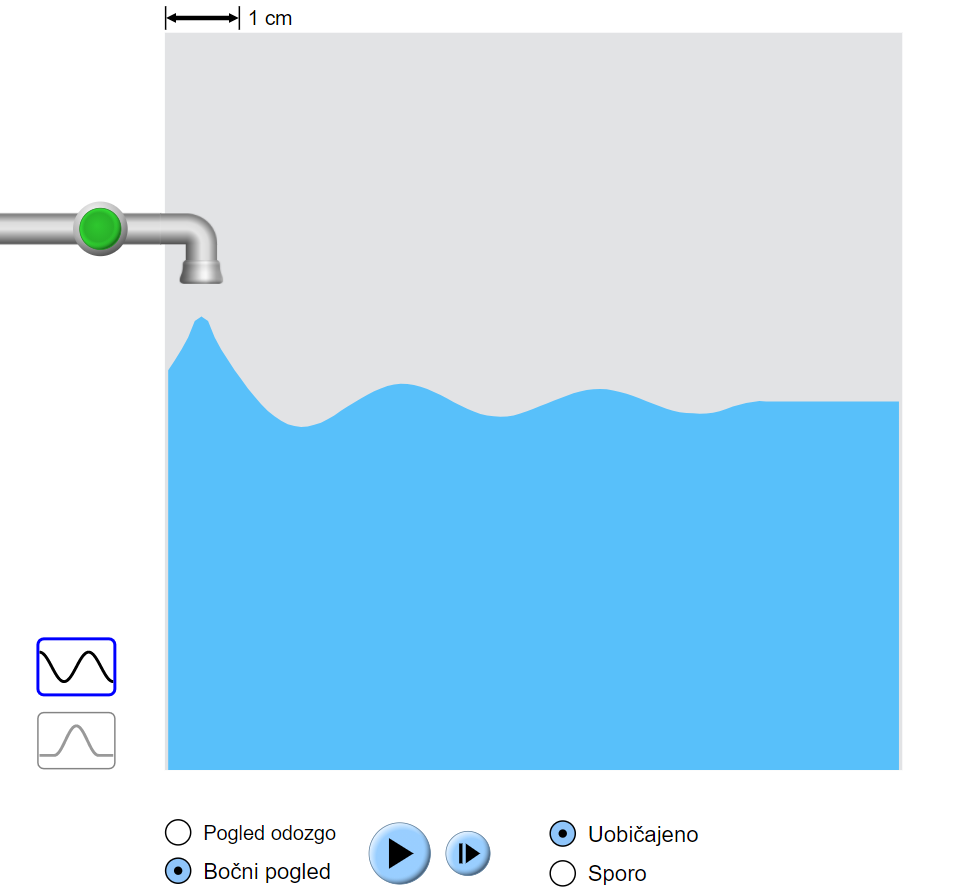 učenici analiziraju pojavu prikazanu simulacijom i raspravljaju o ispravnosti predloženog rješenjaUčenik donosi zaključak o predloženom rješenju problema (približavanje lopte pomoću vala) korištenje slike 2:https://edutorij.e-skole.hr/share/proxy/alfresco-noauth/edutorij/api/proxy-guest/6b9de2eb-c6d7-412b-8afc-c0820325b64d/brzina-sirenja-vala.html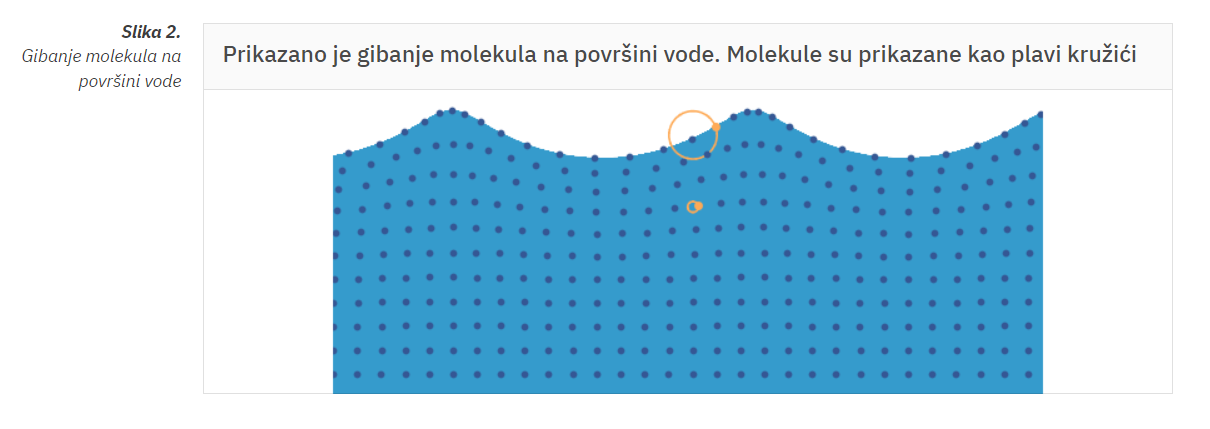 učenici analiziraju pojavu prikazanu simulacijom i raspravljaju o ispravnosti predloženog rješenjaučenici zaključuju da nije moguće loptu približiti obali pomoću valaUčenik potvrđuje zaključak o predloženom rješenju problema (približavanje lopte pomoću vala) korištenje simulacije ispod slike 2:https://edutorij.e-skole.hr/share/proxy/alfresco-noauth/edutorij/api/proxy-guest/6b9de2eb-c6d7-412b-8afc-c0820325b64d/brzina-sirenja-vala.html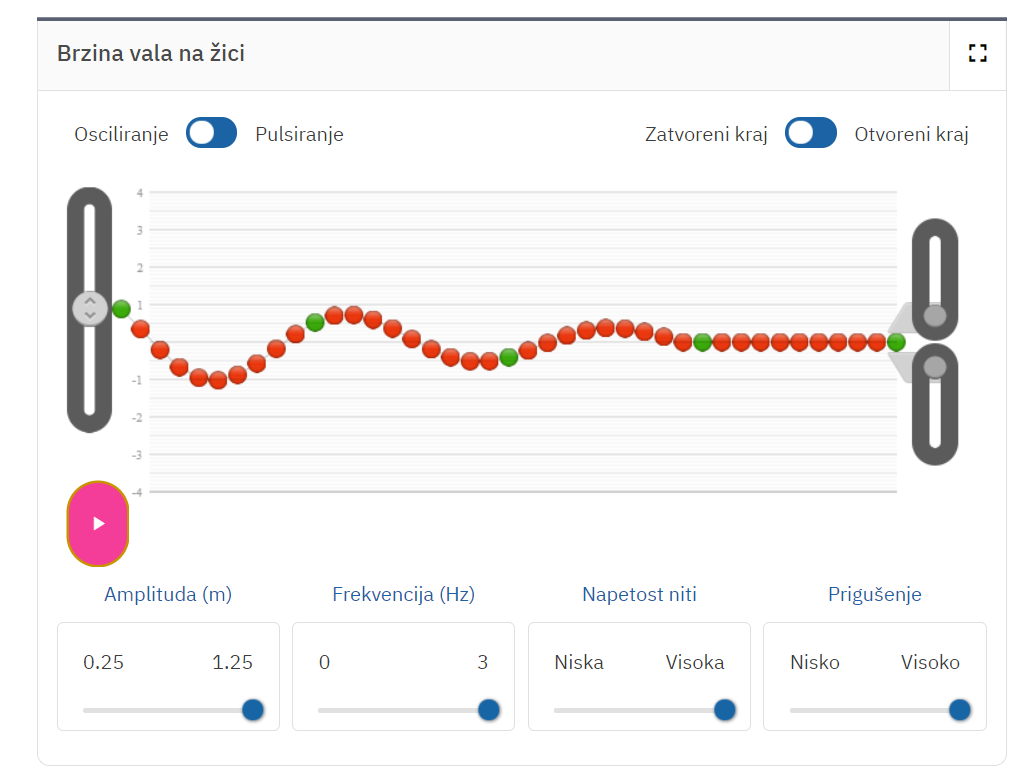 učenici analiziraju pojavu prikazanu simulacijom i raspravljaju o ispravnosti predloženog rješenjaučenici potvrđuju zaključak da nije moguće loptu približiti obali pomoću valaUčenik objašnjava kako nastaje valna temelju prethodnih simulacija i rasprava učenici zapisuju kako nastaje valučenici čitaju svoja objašnjenja i zaključuju da je za nastanak vala potreban poremećaj Učenik opisuje valna temelju prethodnih simulacija i rasprava učenici opisuju što je valučenici čitaju svoj opis vala i zaključuju koji je opis najboljiUčenik razlikuje vrste valovavideo 1: https://edutorij.e-skole.hr/share/proxy/alfresco-noauth/edutorij/api/proxy-guest/6b9de2eb-c6d7-412b-8afc-c0820325b64d/nastanak-i-opis-mehanickog-vala.html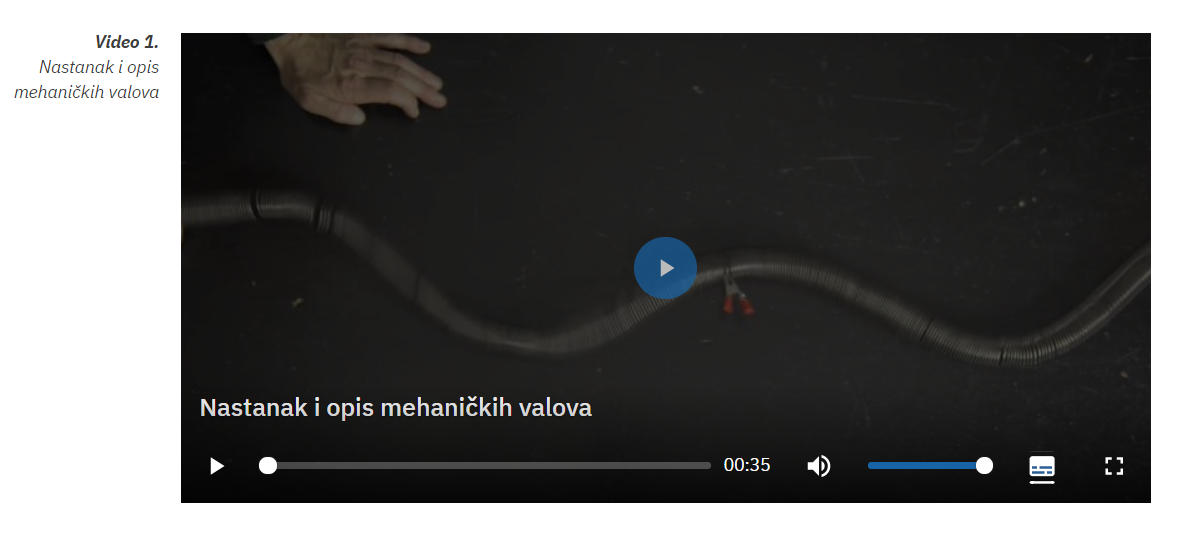 na temelju video priloga učenici opisuju dvije vrste valovaučenici čitaju svoja objašnjenja i zaključuju po čemu se valovi razlikujuUčenik imenuje vrste valovavideo 1 i slika ispod: https://edutorij.e-skole.hr/share/proxy/alfresco-noauth/edutorij/api/proxy-guest/6b9de2eb-c6d7-412b-8afc-c0820325b64d/nastanak-i-opis-mehanickog-vala.html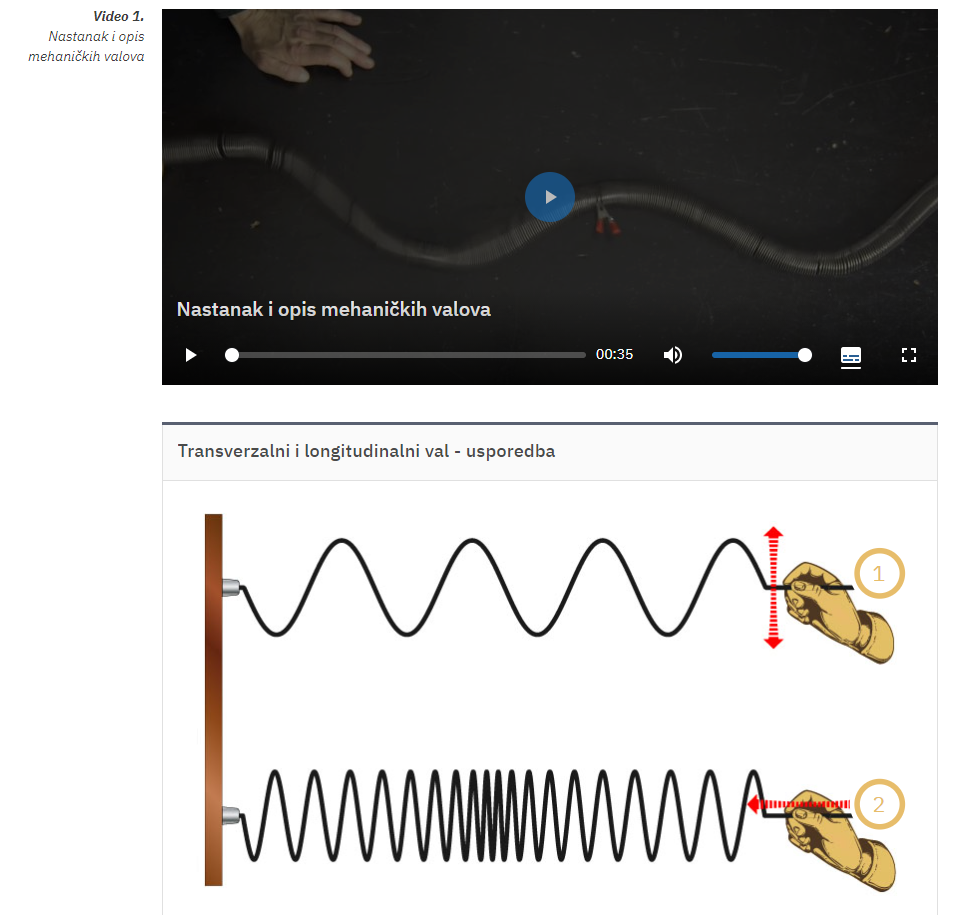 učenici skiciraju i zapisuju nazive valovaUčenik potvrđuje ostvarenost odgojno-obrazovnog ishodaučenik rješava Socrative (Room: SESVETE)učenik analizira odgovore i zaključuje gdje je pogriješio Pitanja u Socrative: Val je tijelo koje se širi kroz neko sredstvo.                                              True                   FalseNa površini vode pluta lopta. Do nje dolazi val koji se širi s lijeva na desno površinom vode. Kako se giba lopta?gore-doljelijevo-desnoputuje dalje zajedno s valomPrilagodba aktivnosti za učenike s teškoćama u razvojusvi učenici sudjeluju u svim aktivnostima prema svojim sposobnostima, a razlike mogu biti u vrednovanju gdje se više toleriraju djelomični ili netočni odgovori učenika s teškoćama u razvojuAktivnosti za darovite učenikeučenici povezuju nazive valova s istim nazivima u geografiji (longitudinalne i transverzalne prometnice)